
TitleTypeSJR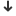 H indexTotal Docs. (2013)Total Docs. (3years)Total Refs.Total Cites (3years)Citable Docs. (3years)Cites / Doc. (2years)Ref. / Doc.1MMWR. Recommendations and reports : Morbidity and mortality weekly report. Recommendations and reports / Centers for Disease Controljournal17.297 Q11251381577201830.80121.31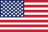 2National vital statistics reports : from the Centers for Disease Control and Prevention, National Center for Health Statistics, National Vital Statistics Systemjournal15.974 Q18512253506152528.0029.173American Political Science Reviewjournal10.769 Q11485414337638601345.3469.69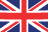 4Handbook of Social Economicsbook series10.471 Q1140260107254.280.00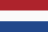 5Administrative Science Quarterlyjournal9.319 Q115820571852356522.7592.606American Journal of Political Sciencejournal7.545 Q11366519236468411873.1756.097Review of Economics and Statisticsjournal7.192 Q1134117258492410382553.5342.098Political Analysisjournal6.469 Q15431841569344783.6150.619Journal of Consumer Researchjournal6.242 Q114682239494612242313.3660.3210Annual Review of Sociologyjournal6.156 Q114426783378670785.23129.9211MMWR. Morbidity and mortality weekly reportjournal5.981 Q1176271959189375627669.926.9912Nature Climate Changejournal5.871 Q11092824586661300324212.4123.6213American Sociological Reviewjournal5.835 Q11614413134908081275.3379.3214Journal of Personality and Social Psychologyjournal5.517 Q13111344591032633554376.7277.0615American Journal of Sociologyjournal5.492 Q11503010928745821025.1095.8016Journal of Business and Economic Statisticsjournal5.403 Q1804414514134261373.0932.1117Long Range Planningjournal5.320 Q18125841969910713.8378.7618MMWR. Surveillance summaries : Morbidity and mortality weekly report. Surveillance summaries / CDCjournal5.316 Q18451635176186010.3010.1419Journal of Peace Researchjournal5.103 Q1815016825767271673.8151.5220International Organizationjournal5.006 Q112429742130292713.6173.4521Criminologyjournal4.958 Q11132910822375351034.5777.1422Progress in Human Geographyjournal4.735 Q112161160473010911536.3577.5423Research on Language and Social Interactionjournal4.699 Q1471858752184572.9241.7824Journal of Engineering Educationjournal4.679 Q18619981169572926.3361.5325Journal of Research in Science Teachingjournal4.673 Q11045116934907781604.2068.4326Review of Educational Researchjournal4.583 Q112616592110448489.30131.8827Handbook of the Economics of Educationbook series4.548 Q125021085108.500.0028Econometric Theoryjournal4.543 Q1584516714372651541.3431.9329Science Educationjournal4.493 Q1933613722925531323.8663.6730Transactions of the Institute of British Geographersjournal4.334 Q1905313936778311255.6569.3831Journal of Peasant Studiesjournal4.294 Q15853123351610251238.1166.3432World Politicsjournal4.243 Q19220601679252593.0083.9533Journal of Politicsjournal4.161 Q1988025336856552492.1046.0634American Educational Research Journaljournal4.011 Q1974310929875171073.6669.4735International Securityjournal4.009 Q19130942683317614.8989.4336Sociology of Educationjournal3.824 Q17528561035222553.2836.9637Journal of Development of Economicsjournal3.760 Q111511226047929272583.2742.7938Journal of Service Researchjournal3.718 Q19737932379609893.3264.3039Educational Evaluation and Policy Analysisjournal3.713 Q16324731126208712.7746.9240Cognitive Psychologyjournal3.603 Q110422701620352683.9073.6441Global Environmental Changejournal3.590 Q11321663041169127732828.3670.4342College and Research Librariesjournal3.547 Q145401141456288903.6236.4043Journal of Teacher Educationjournal3.530 Q170401131530479983.5438.2544Journal of Applied Econometricsjournal3.499 Q1815515919803951551.8436.0045Journal of Public Administration Research and Theoryjournal3.469 Q1903715025345411433.7868.4946Journal of Urban Economicsjournal3.460 Q1894614018064341352.4839.2647Journal of Conflict Resolutionjournal3.448 Q1884412222403001201.9850.9148Annual Review of Political Sciencebook series3.444 Q18721662238271663.76106.5749Global Journal of Emerging Market Economiesjournal3.427 Q16154928719380.4019.1350Child Developmentjournal3.418 Q1218147423827726784134.9156.31